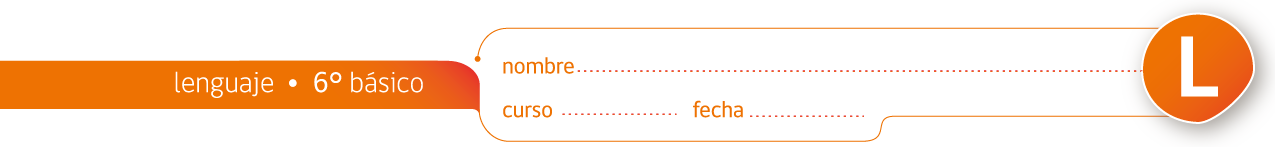 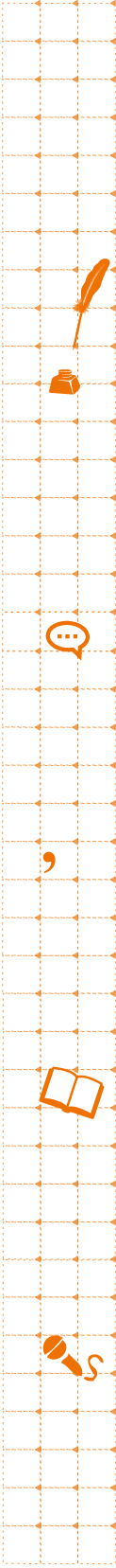 Actividades: Vocabulario “Los motivos del lobo”*Estas palabras han sido seleccionadas del poema “Los motivos del lobo” del poeta Rubén Darío:I. Lea con atención los siguientes  fragmentos del poema  y fíjese en cada palabra subrayada. Luego responda en su cuaderno las preguntas que se presentan a continuación:1. 	“El varón que tiene corazón de lis, 	alma de querube, lengua celestial,	el mínimo y dulce Francisco de Asís, 	está con un rudo y torvo animal, 	bestia temerosa, de sangre y de robo, 	las fauces de furia, los ojos de mal.”a. Busque en el diccionario el significado de “torvo”...........................................................................................................................................................................................................................................................................................................b. ¿Cómo cree que se sentían las personas al encontrarse con este “torvo” animal? Descríbalo con sus palabras...........................................................................................................................................................................................................................................................................................................c. ¿Qué querrá decir que una persona tenga una mirada “torva”? ..........................................................................................................................................................................................................................................................................................................2. 	“El lobo de Gubbia, el terrible lobo, 	rabioso, ha asolado los alrededores;	cruel ha deshecho todos los rebaños; 	devoró corderos, devoró pastores, 	y son incontables sus muertes y daños.”a. Busque tres sinónimos del verbo “asolar”...........................................................................................................................................................................................................................................................................................................b. ¿Qué cree que significa que el lobo “ha asolado los alrededores”?..........................................................................................................................................................................................................................................................................................................c. ¿Qué otros fenómenos podrían “asolar” una zona?..........................................................................................................................................................................................................................................................................................................d. Imagine que es uno de los habitantes del poblado “asolado” por el lobo, ¿cómo cree que  se veía el paisaje después de su paso? Descríbalo  concisamente...........................................................................................................................................................................................................................................................................................................3. 	“Otra vez sintióse el temor, la alarma, 	entre los vecinos y entre los pastores; 	colmaba de espanto los alrededores” a. Según el diccionario de la Real Academia Española de la Lengua en línea, colmar significa“llenar una medida, un cajón, un cesto, etc., de modo que lo que se echa en ellos exceda su capacidad y levante más que los bordes”. ¿Qué cree que quiere decir el poeta al señalar que el lobo “colmaba de espanto los alrededores”?..........................................................................................................................................................................................................................................................................................................b. ¿Qué cree que “colmaría de paz” a estos pobladores?..........................................................................................................................................................................................................................................................................................................c. ¿Qué situaciones lo colman de alegría y amor?..........................................................................................................................................................................................................................................................................................................d. ¿Qué cree que significa la frase “ esa persona me colmó la paciencia”? Explíquelo con sus palabras...........................................................................................................................................................................................................................................................................................................4.	“De nada servían el valor y el arma, 	pues la bestia fiera 	no dio treguas a su furor jamás, 	como si tuviera 	fuegos de Moloch y de Satanás.” a. Busque en el diccionario tres sinónimos de “furor”...........................................................................................................................................................................................................................................................................................................b. ¿Qué era, según el lobo, lo que a él le causaba “furor” de los hombres?..........................................................................................................................................................................................................................................................................................................c. ¿Qué situaciones le causan “furor”? Argumente su respuesta...........................................................................................................................................................................................................................................................................................................5. “Desapareció, tornó a la montaña,      y recomenzaron su aullido y su saña.”a. Busque en el diccionario la palabra “saña”...........................................................................................................................................................................................................................................................................................................b. ¿Por qué cree que el lobo sentía saña?..........................................................................................................................................................................................................................................................................................................c. ¿Cómo manifestó el lobo la saña que sentía?..........................................................................................................................................................................................................................................................................................................d. Si usted hubiera sido el lobo, ¿habría reaccionado con la misma saña?..........................................................................................................................................................................................................................................................................................................6. 	“Y así, me apalearon y me echaron fuera. 	Y su risa fue como un agua hirviente, 	y entre mis entrañas revivió la fiera, 	y me sentí lobo malo de repente.”a. Explique con sus propias palabras el término “apalear”...........................................................................................................................................................................................................................................................................................................b. ¿Por qué los pobladores habrán “apaleado” al lobo?..........................................................................................................................................................................................................................................................................................................c. Si una persona comenta que después de un día entero de trabajo se siente apaleada, a pesar de que nadie la haya golpeado con palos, ¿qué crees tú que quiere decir?..........................................................................................................................................................................................................................................................................................................7. Imagine que usted es el lobo y, en medio de la soledad en la que vive, le escribe una carta a Francisco de Asís. ¿Qué cree que le contaría o expresaría en este texto? Use al menos tres palabras de las trabajadas en esta guía...........................................................................................................................................................................................................................................................................................................Elaborado por: Paula Guin-Po Bon 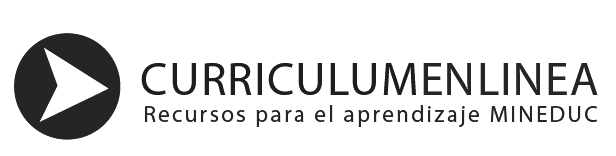 